КАРАР								РЕШЕНИЕ      03 декабрь 2021 й.		              № 92/2		     03 декабря 2021 гО  публичных  слушаниях   по  проекту  внесения  изменений и  дополнений в  Устав  сельского   поселения  Сарайсинский сельсовет  муниципального  района  Стерлибашевский  район Республики  БашкортостанВ  соответствии   со  статьей 28   Федерального закона  « Об  общих  принципах  организации  местного  самоуправления в  Российской Федерации» Совет  сельского поселения Сарайсинский сельсовет муниципального района Стерлибашевский район Республики   Башкортостан  решил :1. Провести  публичные   слушания по проекту  внесения  изменений  и  дополнений в  устав    сельского  поселения   Сарайсинский  сельсовет   муниципального  района  Стерлибашевский район  Республики   Башкортостан» ( далее- проект решения Совета)   17 декабря  2021 года в 11 часов , с. Елимбетово, ул. Парковая ,5   в    администрации   сельского поселения Сарайсинский сельсовет муниципального  района   Стерлибашевский  район  Республики   Башкортостан.2. Создать комиссию по организации  и  проведению   публичных  слушаний  по проекту  решения Совета  из трех человек: Байназарова Р.М. -  глава сельского поселения; Кидрячев И.Т. -  депутат от избирательного округа № 2; Абдуллина Г.А. –депутат от избирательного  округа № 10.3. Установить  , что  письменные   предложения  жителей   сельского  поселения Сарайсинский  сельсовет  муниципального  района Стерлибашевский  район Республики   Башкортостан по проекту  решения  Совета, указанному  в  пункте  1 настоящего решения, направляются в Совет  сельского поселения Сарайсинский сельсовет муниципального  района Стерлибашевский район  Республики  Башкортостан( по  адресу: с.Елимбетово, ул. Парковая, 5) в период  со  дня   обнародования  настоящего решения  до 17  декабря  2021 года.	4. Настоящее Решение  обнародовать  в  здании  администрации   сельского поселения  Сарайсинский сельсовет муниципального  района   Стерлибашевский  район  Республики   Башкортостан  и в населенных пунктах сельского поселения, разместить на официальном сайте Администрации сельского поселения Сарайсинский сельсовет муниципального района Стерлибашевский район Республики Башкортостан www.saraisa.ru.             5. Контроль за исполнением настоящего решения оставляю за собой.Глава сельского поселения                                                    Р.М.Байназарова    БАШҠОРТОСТАН  РЕСПУБЛИКАҺЫСТӘРЛЕБАШ РАЙОНЫМУНИЦИПАЛЬ РАЙОНЫНЫҢ                                             ҺАРАЙҪА АУЫЛ СОВЕТЫАУЫЛ БИЛӘМӘҺЕСОВЕТЫ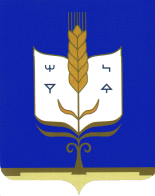 СОВЕТ                                                         СЕЛЬСКОГО ПОСЕЛЕНИЯ                                                                                                                                                                                                                  САРАЙСИНСКИЙ СЕЛЬСОВЕТ                                           МУНИЦИПАЛЬНОГО РАЙОНА                          СТЕРЛИБАШЕВСКИЙ  РАЙОН        РЕСПУБЛИКИ БАШКОРТОСТАН